Pozdravljen/-a!Za nekaj ur se bomo poslovili od jezikovnega pouka in spoznali še nekaj umetnostnih besedil. Pripravi berilo in zvezek za slovenščino. Sledi mojim navodilom.Današnja tema bo športno obarvana. Kaj veš o olimpijskih igrah? Poišči, kje in kdaj so se odvijale v času stare Grčije. Razišči tudi, v katerih disciplinah so tekmovali.Strip Asterix na olimpiadi sta napisala francoska ilustratorja Rene Goscinny in Albert Uderzo. Skupaj sta sodelovala pri veliko stvaritvah, najbolj znana pa sta postala prav z Asterixom. Ko je Goscinny umrl, je Uderzo sam nadaljeval z Asterixovimi dogodivščinami.ura: **Odpri berilo na str. 94-96: Preberi strip in poišči nerazumljive besede. Razlago poišči v slovarčku (Stvarna pojasnila).**Ustno odgovori na vprašanja: - Kako v rimskem taboru ravnajo s svojim zmagovalcem?   Kako na naši šoli ravnamo z zmagovalcem šolskega tekmovanja?- Zakaj je za Centurija Stremuhija zmaga na olimpijskih igrah tako pomembna?   Kaj o njem pove njegovo ime?- Kako se rimski vojak odzove na to, da sta ga Galca premagala v teku in metanju kopja?   Kaj to pove o njegovem značaju?- Katere so bistvene značilnosti stripa?- Katere stripe še poznaš?**Čaka te še zapis v zvezek: 2. ura:  Izberi si eno od nalog in jo zapiši jo v zvezek.Nove naloge:a) Izmed naštetih besed izberi tiste, ki označujejo Asterixa in Obelixa: lenoba, radovednost, dolgočasje, previdnost, iznajdljivost, negotovost, srčnost, radost, zgovornost, vraževernost, šibkost, neustrašnost, bistrost.b) Naštej lastnosti, ki jih ima po tvojem mnenju pogumen človek.Vživi se v vlogo športnega komentatorja in zapiši komentar tekmovanja med Asterixom, Obelixom in legionarjem.*****************Pri delu ti želim veliko ustvarjalnega duha. Kako pa kaj bralna značka. Si jo že opravil? Če še ne, se kar podvizaj, nimaš več dosti časa.                                                                                               To je to!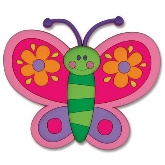           Rene Goscinny in Albert Uderzo: ASTERIX NA OLIMPIADI          Kraj dogajanja:Čas dogajanja:Književne osebe:Tema: Strip je verbalno-vizualni medij, sestavlja ga zaporedje sličic, ki se nizajo v pasice, besedilo je v oblačkih.                                                                                              Samostojno ga dopolni!